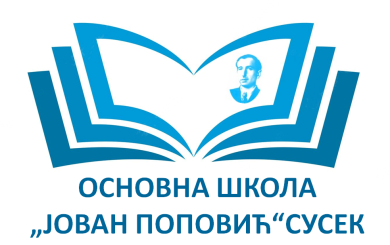 Распоред писаних  провера у VI-2 за 2.пол. школске 2023-2024.године5/01 - 1/02Недеља у месецу2/02Недеља у месецу4/02Недеља у месецу5/02 - 1/03Недеља у месецу2/03Недеља у месецу3/03Недеља у месецу4/03Недеља у месецу2/04Недеља у месецу3/04Недеља у месецу4/04Недеља у месецу2/05Недеља у месецу3/05Недеља у месецу4/05Недеља у месецу5/05 - 1/06Недеља у месецу2/06Недеља у месецуПРЕДМЕТГРУПАВРСТАСАДРЖАЈ РАДАДАТУМДОДАОИЗМЕНИООЦЕЊЕНОФизика-контролни задатакСила30. 1. 2024.М. Субић
27. 11. 2023. 09:16М. Субић
23. 1. 2024. 10:3115/15Енглески језик (1. страни језик)-контролни задатакModule 3 Test31. 1. 2024.И. Катона
12. 1. 2024. 21:49—15/15ПРЕДМЕТГРУПАВРСТАСАДРЖАЈ РАДАДАТУМДОДАОИЗМЕНИООЦЕЊЕНОМатематика-контролни задатакРационални бројеви –...8. 2. 2024.И. Ђука
5. 1. 2024. 10:43—12/15ПРЕДМЕТГРУПАВРСТАСАДРЖАЈ РАДАДАТУМДОДАОИЗМЕНИООЦЕЊЕНОСрпски језик и књижевност-контролни задатакЗаменице20. 2. 2024.Б. Драшко
5. 1. 2024. 16:24Б. Драшко
22. 2. 2024. 07:558/8ПРЕДМЕТГРУПАВРСТАСАДРЖАЈ РАДАДАТУМДОДАОИЗМЕНИООЦЕЊЕНОСловачки језик и књижевност - Матерњи језик и књижевност-контролни задатакТрећи контролни зада...29. 2. 2024.Р. Колар
18. 1. 2024. 15:48—0/7Биологија-контролни задатакЈединство грађе и фу...1. 3. 2024.М. Милутин
14. 1. 2024. 20:06—0/15ПРЕДМЕТГРУПАВРСТАСАДРЖАЈ РАДАДАТУМДОДАОИЗМЕНИООЦЕЊЕНОРуски језик (2. страни језик)-контролни задатакГлаголы, прилагатель...7. 3. 2024.Г. Нинковић
17. 1. 2024. 13:50Г. Нинковић
18. 1. 2024. 09:330/15Енглески језик (1. страни језик)-контролни задатакModule 4 Test8. 3. 2024.И. Катона
12. 1. 2024. 21:50И. Катона
12. 1. 2024. 21:500/15ПРЕДМЕТГРУПАВРСТАСАДРЖАЈ РАДАДАТУМДОДАОИЗМЕНИООЦЕЊЕНОФизика-контролни задатакМерење14. 3. 2024.М. Субић
27. 11. 2023. 09:17М. Субић
23. 1. 2024. 10:310/15Географија-контролни задатакПривреда15. 3. 2024.М. Андријашевић
30. 1. 2024. 15:23М. Андријашевић
26. 2. 2024. 08:450/15ПРЕДМЕТГРУПАВРСТАСАДРЖАЈ РАДАДАТУМДОДАОИЗМЕНИООЦЕЊЕНОМатематика-контролни задатакЧетвороугао – контро...18. 3. 2024.И. Ђука
5. 1. 2024. 10:44—0/15Српски језик и књижевност-писмени задатакТрећи школски писмен...19. 3. 2024.Б. Драшко
5. 1. 2024. 16:28—0/8ПРЕДМЕТГРУПАВРСТАСАДРЖАЈ РАДАДАТУМДОДАОИЗМЕНИООЦЕЊЕНОСловачки језик и књижевност - Матерњи језик и књижевност-писмени задатакТрећи писмени задата...9. 4. 2024.Р. Колар
18. 1. 2024. 15:51—0/7Историја-контролни задатакСрби у Османском цар...11. 4. 2024.О. Видовић
28. 2. 2024. 19:23—0/15Математика-писмени задатакТрећи писмени задата...12. 4. 2024.И. Ђука
5. 1. 2024. 10:45—0/15ПРЕДМЕТГРУПАВРСТАСАДРЖАЈ РАДАДАТУМДОДАОИЗМЕНИООЦЕЊЕНОРуски језик (2. страни језик)-писмени задатакВторая письменная ра...15. 4. 2024.Г. Нинковић
18. 1. 2024. 09:35—0/15ПРЕДМЕТГРУПАВРСТАСАДРЖАЈ РАДАДАТУМДОДАОИЗМЕНИООЦЕЊЕНОЕнглески језик (1. страни језик)-контролни задатакModule 5 Test24. 4. 2024.И. Катона
12. 1. 2024. 21:51—0/15Српски језик и књижевност-контролни задатакГлаголски облици25. 4. 2024.Б. Драшко
5. 1. 2024. 16:32Б. Драшко
5. 1. 2024. 17:200/8ПРЕДМЕТГРУПАВРСТАСАДРЖАЈ РАДАДАТУМДОДАОИЗМЕНИООЦЕЊЕНОСловачки језик и књижевност - Матерњи језик и књижевност-контролни задатакЧетврти контролни за...7. 5. 2024.Р. Колар
18. 1. 2024. 15:49—0/7Биологија-контролни задатакНаслеђивање и еволуц...10. 5. 2024.М. Милутин
14. 1. 2024. 20:08—0/15ПРЕДМЕТГРУПАВРСТАСАДРЖАЈ РАДАДАТУМДОДАОИЗМЕНИООЦЕЊЕНОФизика-контролни задатакМаса и густина16. 5. 2024.М. Субић
27. 11. 2023. 09:21М. Субић
23. 1. 2024. 10:320/15Српски језик и књижевност-писмени задатакЧетврти школски писм...17. 5. 2024.Б. Драшко
5. 1. 2024. 16:34Б. Драшко
5. 1. 2024. 17:220/8ПРЕДМЕТГРУПАВРСТАСАДРЖАЈ РАДАДАТУМДОДАОИЗМЕНИООЦЕЊЕНОМатематика-контролни задатакЗависне величине, гр...21. 5. 2024.И. Ђука
5. 1. 2024. 10:46—0/15Енглески језик (1. страни језик)-писмени задатакThe Second Written T...24. 5. 2024.И. Катона
12. 1. 2024. 21:52—0/15ПРЕДМЕТГРУПАВРСТАСАДРЖАЈ РАДАДАТУМДОДАОИЗМЕНИООЦЕЊЕНОСловачки језик и књижевност - Матерњи језик и књижевност-писмени задатакЧетврти писмени зада...28. 5. 2024.Р. Колар
18. 1. 2024. 15:51—0/7ПРЕДМЕТГРУПАВРСТАСАДРЖАЈ РАДАДАТУМДОДАОИЗМЕНИООЦЕЊЕНОМатематика-писмени задатакЧетврти писмени зада...6. 6. 2024.И. Ђука
5. 1. 2024. 10:46—0/15Српски језик и књижевност-контролни задатакГодишњи тест7. 6. 2024.Б. Драшко
5. 1. 2024. 16:35—0/8